Travail du vendredi (madame David)Semaine 3:vocabulaireFaire sur l’arbre généalogique (annexe 1B et 2B)Géométrie Relire la leçon sur la symétrie (petit classeur + fiche distribuée vendredi)Fiche sur la symétrie (niveau 2)Lecture Fichier page 63 et 64. ArtsCette semaine pas de travail en espace, nous allons faire de l’art !Je vais demander à chaque enfant de ramasser une feuille ou fleur et de créer un personnage qui aura pour tête cette feuille. Le dessin se fera uniquement au feutre noir.Voici un exemple : 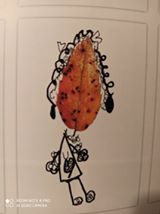 Bonne semaine !